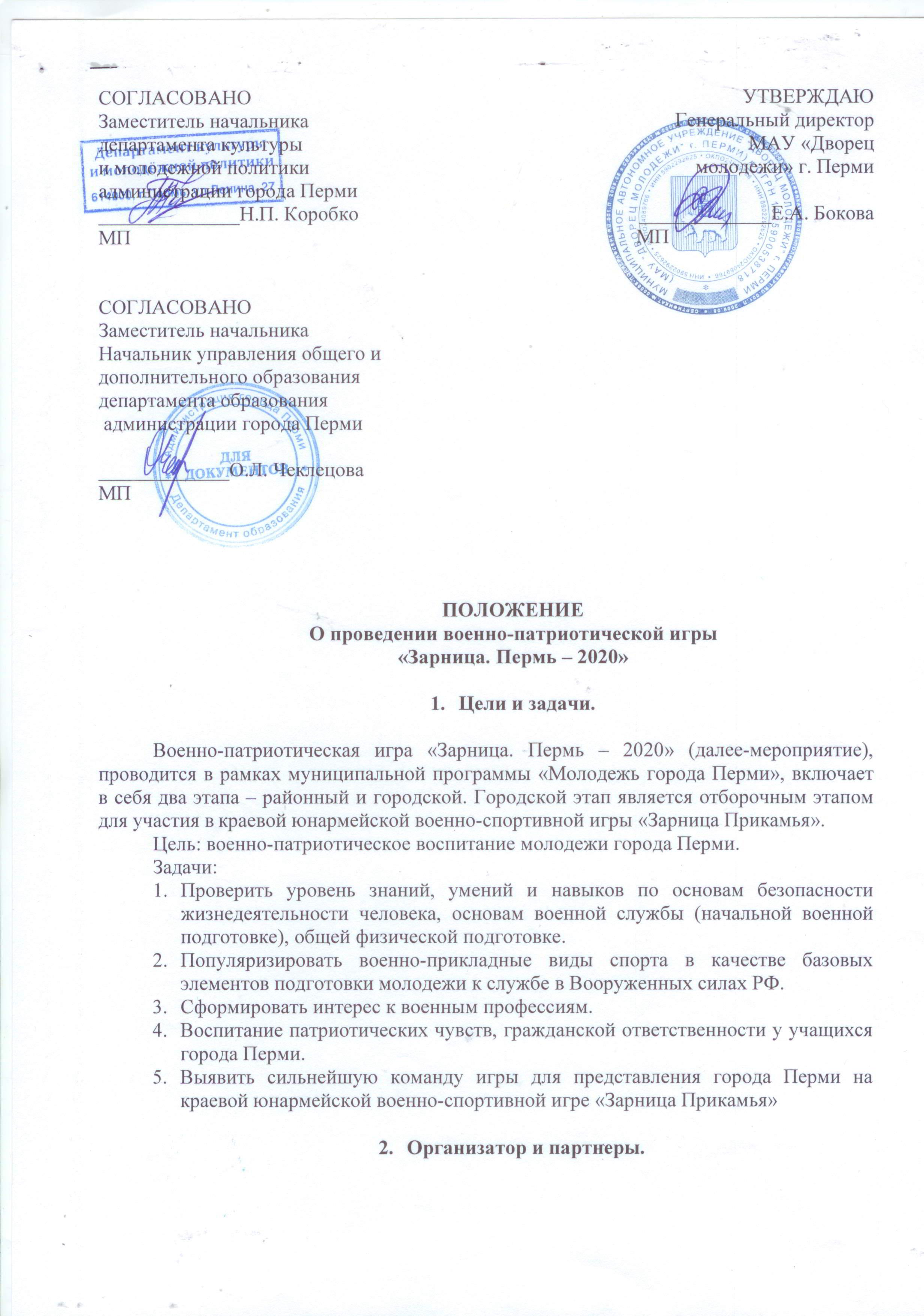 2.1 Организатором мероприятия является муниципальное автономное учреждение «Дворец молодежи» г. Перми.2.2. Мероприятие проводиться при поддержке департамента культуры и молодежной политики администрации города Перми, департамента образования администрации города Перми.2.3. Партнерами мероприятия выступают: Военный комиссариат Пермского края, территориальные органы администрации города Перми.2.4. Общее руководство подготовкой и проведением мероприятия осуществляет Оргкомитет мероприятия.2.5. В состав Оргкомитета входят представители департамента культуры и молодёжной политики администрации города Перми, департамента образования администрации города Перми, Военного комиссариата Пермского края, территориальных органов администрации города Перми, руководители площадок проведения мероприятия, представители Организатора.2.6. Оргкомитет утверждает состав и структуру Главной судейской коллегии, которую возглавляет Главный судья соревнований.3.  Время и место проведения.Районный и городской  этап Военно-патриотической игры «Зарница. Пермь – 2020 пройдет в ДИСТАНЦИОННОМ ФОРМАТЕ.	3.1.  Мероприятие проводится в два этапа:I этап (районный) – 2 – 24 ноября 2020 года.	II этап (городской) – 3 декабря 2020 года В городском этапе участвуют команды, занявшие 1,2,3 места в районном этапе.  4. Участники.4.1. К участию в мероприятии допускаются учащиеся общеобразовательных учреждений, в том числе кадетских школ, лицеев, школ-интернатов, воспитанники спортивных и патриотических объединений. 4.2. Состав отделения (команды) – 10 человек в возрасте от 14 до 15 лет (6 юношей и 4 девушки, в том числе командир). Обязательно наличие руководителя (представителя) от учреждения, организации, клуба и других объединений. 5. Условия участия, информирование участников.5.1. В мероприятии принимают участие команды, заполнившие форму регистрации по ссылке https://forms.gle/QdunyeX9XUParpoW9, а также до 24 ноября 2020 года (включительно) предоставившие Организатору ссылку на облачное хранилище, где будет загружен следующий комплект документов: скан заявки (Приложение №1), видео материалы («Визитка» и «Строевая подготовка»). Конкурсный материал сдается в формате AVI или в формате mp4, разрешение не менее full HD.6. План проведения мероприятия. 	6.1. Программа мероприятий районного  и городского этапов включает в себя следующие блоки (смотреть регламент проведения) 6.2. Общекомандный зачет проводится суммированием нормированных баллов, полученных во всех видах программы. Команда, не принимавшая участие в виде, получает за него «0» (ноль) баллов. 6.3. В случае, если возраст участника команды на момент проведения мероприятия не совпадает с заявленным возрастом согласно положению (от 14 до 15 лет) команда автоматически спускается вниз турнирной таблицы.7. Награждение участников.Команды победителей, занявшие призовые места в общекомандном зачете районного этапа, согласно сводному протоколу, награждаются кубками, медалями и дипломами. Команды, занявшие призовые места в общекомандном зачете городского этапа, согласно сводному протоколу, награждаются кубками, медалями и дипломами. Победители и призеры в личных соревнованиях «Лучший командир» награждаются дипломами, медалями, при равенстве призовых мест преимущество отдается участнику, младшему по возрасту (год/месяц/день). Финансирование.Расходы, связанные с организацией и проведением муниципального этапа мероприятия, осуществляются в рамках муниципальной программы «Молодежь города Перми».Расходы, связанные с организацией и проведением районного этапа, осуществляются в рамках муниципального задания МАУ «Дворец молодежи» г. Перми. Расходы, связанные с участием команд в мероприятии, обеспечивают направляющие команды организации. Регламент проведения Районных и городского этапов военно-патриотической игры «Зарница. Пермь - 2020»(изменения от 21.10.2020.)Проведение Военно-патриотической игры «Зарница. Пермь - 2020» было скорректировано в результате эпидемиологической ситуации, сложившейся в городе Перми во втором и третьем квартале 2020 года. Формат и сроки проведения районного этапа были изменены в соответствии со следующими указами губернатора:Указ губернатора Пермского края от 29.03.2020 №23 «О мероприятиях, реализуемых в связи с угрозой распространения новой коронавирусной инфекции (COVID-19) в Пермском крае»;Указ губернатора Пермского края от 20.08.2020 № 121 «О мероприятиях, реализуемых в связи с угрозой распространения новой коронавирусной инфекции в Пермском крае»Указ губернатора Пермского края от 22.10.2020 №143 «О мероприятиях, реализуемых в связи с угрозой распространения новой коронавирусной инфекции (COVID-19) в Пермском крае»;Районный этапРайонный этап Военно-патриотической игры «Зарница. Пермь – 2020 пройдет в дистанционном формате.К участию в мероприятии допускаются учащиеся общеобразовательных учреждений, в том числе кадетских школ, лицеев, школ-интернатов, воспитанники спортивных и патриотических объединений. Состав отделения (команды) – 10 человек в возрасте от 14 до 15 лет (6 юношей и 4 девушки, в том числе командир). Обязательно наличие руководителя (представителя) от учреждения, организации, клуба и других объединений. Сроки проведения:Для участия в конкурсе необходимо заполнить форму регистрации по ссылке https://forms.gle/QdunyeX9XUParpoW9, а также до 24 ноября 2020 года (включительно) предоставить Организатору ссылку на облачное хранилище, где будет загружен следующий комплект документов: скан заявки (Приложение №1), видео материалы («Визитка» и «Строевая подготовка»). Конкурсный материал сдается в формате AVI или в формате mp4, разрешение не менее full HD. Районный этап: 1. Творческий блок:- «Видео Визитка» (представление команды) 2. Военно–тактический блок:  - Строевая подготовка. (видео материал)Городской этапГородской этап Военно-патриотической игры «Зарница. Пермь – 2020 пройдет в дистанционном формате.В городской этап автоматически проходят  3 команды от каждого района (команды, занявшие 1,2,3 место).   Сроки проведения: 3 декабря 2020 года  руководители команд получат ссылку на участие в городском этапе.1.  Интеллектуальный блок:-Военно-исторический квест.2. Медицинский блок: - Оказание доврачебной помощи.ЭТАПЫ и УСЛОВИЯпроведения районных этапов военно-патриотической игры «Зарница. Пермь - 2020»Творческий блок. «Визитка» (представление команды) – 10 человек.Участвует команда в полном составе. В срок до указанного времени каждая команда должна предоставить ссылку на облачное хранилище, где будет загружена «Видео визитка» своей команды. Продолжительность:  не более 5минутКоманды представляют свой регион, муниципалитет, участников, образовательную организацию, направление деятельности военно-патриотического клуба, известных личностей (уроженцев или жителей представляемого региона) связанных с военной историей России, 75 лет Победы в Великой Отечественной войне 1941—1945 гг.Критерии оценки:- массовость (количество реально задействованных членов команды) – 5 баллов (max)- степень свободы владения членами команды материалом выступления – 5 баллов (max)- артистизм, эмоциональная окрашенность представляемого материала, жанровое многообразие (театрализация, декламация, вокал, хореография, владение макетами оружия, боевое искусство) – 5 баллов (max)- оформление выступления (использование видео, аудио сопровождения, костюмов, различных атрибутов…) – 5 баллов (max)Нарушение временного ограничения штрафуется (минусуется 0,5 балла за каждую полную минуту отклонения от нормы)Победителем в конкурсе становится команда, набравшая наибольшую сумму баллов. Баллы будут занесены в  общую турнирную таблицу, где будут суммированы с баллами остальных этапов патриотической игры «Зарница. Пермь - 2020». Данный этап, также будет проходить в формате «народное голосование», путем голосования пользователей социальной сети «ВКонтакте» в официальных группах Дворца Молодежи. По итогам голосования будет выявлен победитель, набравший наибольшее количество голосов. 2.Военно – тактический блокСтроевая подготовка– 10 человекУчаствует команда в полном составе. Форма одежды парадная, оборудованная символикой образовательной организации (кадетского корпуса, военно-спортивного клуба. В срок до указанного времени каждая команда должна предоставить ссылку на облачное хранилище, где будет загружены видео материалы строевой подготовки. Продолжительность:  не более 7минут.Помимо командного зачета, судейская коллегия определяет победителя номинации  «Лучший командир» Критерии оценки команд по строевой подготовке:Внешний вид - соответствие единой форме с остальными участниками команды (возможные варианты: школьная форма, футболки в едином стиле; единые атрибуты: бейсболки, галстуки и т.д.), для профильных военно-патриотических учреждений – парадная форма.Строевая подтянутость и выправка- действия в развернутом и походном строях, перестроения на месте; - выполнение воинского приветствия в строю в движении (ст. 98 Строевого Устава ВСРФ); - исполнение строевой песни.Уверенное управление подразделением - соблюдение установленных дистанций и интервалов между подразделениями и    военнослужащими; - дисциплина строя и равнение в шеренгах; - четкость строевого шага, подтянутость и осанку военнослужащих.Подача команд в соответствии со Строевым Уставом ВС РФ- правильно и четко подавать команды;- требовать точного выполнения подразделениями команд и сигналов, а участниками команд своих обязанностей перед построением и в строю;
- при подаче команд в пешем строю на месте принимать строевую стойку; - пункт убрать. Это и есть выполнение обязанностей в строю.ПОРЯДОК ПРОВЕДЕНИЯ СТРОЕВОГО СМОТРА1. Командир отделения подает команду «Отделение, в две шеренги становись!» 2. Встреча судьи, проводящего смотр и выполнение воинского приветствия:- Доклад командира отделения судье; - Приветствие отделения судьей;- Приветствие судьи отделением «Здравия желаем, товарищ судья!».- соблюдение установленных Уставом интервалов и дистанций между участниками команды.3. Проверка одиночной строевой подготовки:- Выход из строя  учащегося из 1-ой шеренги;- Выход из строя учащегося из 2-ой шеренги;- Подход учащегося к командиру из 1-ой шеренги;- Подход учащегося к командиру из 2-ой шеренги.Выполнение команд отделением "Становись", "Равняйсь", "Смирно","Направо", "Налево", "Кругом". Перестроение из одношереножного строя в двухшереножный и обратно, размыкание и смыкание строя.4. Проверка строевой слаженности, выполнение воинского приветствия отделением в строю в движении, исполнение строевой песни.6. Подведение итогов строевого смотра.Примечания: На проверку строевой подготовки отводится контрольное время 7 минут. Каждый элемент (прием) программы оценивается по 5-балльной системе. Если прием пропущен или не выполнен в контрольное время, выполнен не по Уставу – ставится оценка «0».Победителем в конкурсе считается команда, набравшая наибольшее количество баллов.Приказ ГКВВ МВД РФ № 100 от 22.03.1996 «Об утверждении Инструкции                         о порядке проверки и оценки строевой подготовки военнослужащих подразделений, воинских частей и военных образовательных учреждений профессионального образования внутренних войск МВД России».ИНСТРУКЦИЯо порядке проверки и оценки строевой подготовки участников и отделенияОбщие положения Строевая подготовка проверяется и оценивается в соответствии с требованиями Строевого устава Вооруженных Сил Российской Федерации (далее - Строевой устав и общевоинские уставы соответственно). Общая оценка строевой подготовки отделения слагается из оценок за:А) одиночную подготовку;Б) строевую слаженность отделения.2. Оценка одиночной строевой подготовки2.1 Требования к внешнему виду участниковПроверка начинается с осмотра внешнего вида участников, при этом особое внимание обращается на подготовку обмундирования, обуви, их исправность и аккуратность заправки, правильность нашивки погон и петлиц, соблюдение правил ношения орденов и медалей (орденских лент и лент медалей на планках), воинских наградных значков, размещение эмблем, звездочек и нашивок на погонах, соблюдение правил ношения отдельных предметов военной формы, стрижку волос, состояние снаряжения и оружия. – Выделенное убратьОдновременно с осмотром внешнего вида проверяется наличие личного состава, усвоение участниками положений Строевого устава.В ходе проверки каждому участнику выставляется оценка за внешний вид.Оценка за внешний вид определяется:“удовлетворительно”, если участник аккуратно заправлен, имеет аккуратную прическу и все предметы военной формы одежды строго соответствуют правилам их ношения,“неудовлетворительно”, если участник в чем-либо нарушил правила ношения военной формы одежды и этот недостаток нельзя устранить на месте, находясь в строю.Отделению начисляется 10 штрафных баллов, если более 15% участников получили неудовлетворительные оценки за внешний вид.                    Образец судейской ведомостиЭТАПЫ и УСЛОВИЯпроведения городского этапа военно-патриотической игры «Зарница. Пермь - 2020» Интеллектуальный блок – 10 человек.Военно-исторический квест.Участвует вся команда.  Команда получает  задания военно-исторического квеста, которые должны быть решены за определенное время. Время на решение  – max 60 минут. Ответы будет необходимо вносить в гугл форму. Ссылка на гугл форму и задания квеста будут направлены руководителю команды на электронную почту.  Победителем становиться команда, отправившая наибольшее количество правильных ответов за наименьшее количество времени.За военно-исторический квест команда может получить max 50 баллов. За каждый неправильный ответ команде начисляется штрафное время - 3 минуты. Количество баллов каждой команды высчитывается по формуле: min значение времени прохождения квеста из всех команд (включая штрафные баллы)/результат высчитываемой (конкретной) команды*на max количество баллов (50). Победителем квеста становится команда, набравшая максимальное количество баллов.Задания могут представлять собой текст, набор шифра из цифр или букв, картинку, фотографию при разгадывании которых команды-участники должны определить верный ответКвест включают в себя следующие темы: 1) Дни воинской славы и памятные даты России.2) Основы безопасности жизнедеятельности.3) Основы медицинских знаний.4) Основы воинской службы.5) История России в лицах.Медицинский блок – 10 человек. Оказание доврачебной помощи.	Участвует вся команда.   За 1 день до начала проведения данного этапа руководитель команды получает все данные для доступа к конференции (ссылку, идентификатор конференции, код доступа)	Для участия в   данном этапе команда должна обеспечить себе возможность доступа к интернет платформе (Zoom), а также подготовить техническое оборудование в составе: веб-камера, проводной интернет, средство связи (ноутбук, компьютер).	Команда  в назначенное время  переходит  по ссылке в конференцию ZOOM, получает  задания от лектора, связанное с оказанием доврачебной помощи, совещается в течение 10 минут и командир команды озвучивает ответ. За медицинский блок  команда может получить max 30 баллов. Штраф – 5 баллов за  каждое нарушение. Штрафы могут быть начислены за неверное описание этапов доврачебной помощи.	Победителем в конкурсе становится команда, набравшая наибольшую сумму баллов. Баллы будут занесены в  общую турнирную таблицу, где будут суммированы с баллами остальных этапов патриотической игры «Зарница. Пермь - 2020».Приложение 1.Заявкана участие в военно-патриотической игре «Зарница. Пермь - 2020»команды «_____________________________________________________________»(название)Учебное заведение_____________________________________________________________________(наименование учебного заведения, с указанием адреса, индекса, контактного телефона)_____________________________________________________________________Командир  _____________________________________________________________________(фамилия, имя, полностью)Руководитель команды: _____________________________________________________________________(ФИО полностью, место работы, должность)_____________________________________________________________________(дата рождения, домашний адрес, паспортные данные)_____________________________________________________________________Контактный телефон руководителя: ________________________________________Дата 										                              ПодписьМППерсональные данные в настоящем документе означает согласие участника на обработку организатором мероприятия его персональных данных в соответствии с Федеральным законом от 27 июля 2006 г.№ 152-ФЗ «О персональных данных»Подпись подтверждает, что участники проживают в городе Перми, а также, что возраст участников от 14 – 30 лет.КомандаВнешний видДействия командираСтроевая стойка, команды равняйсь, смирноПовороты на местеРазмыкание \ смыкание строяПерестроение из 1 в 2 шеренгиВыход из строя из 1 и 2 шеренгиПодход к начальнику и отход от него из 1 и 2 шеренгиВыполнение воинского приветствия в строю в движенииПрохождение с песнейИтогоМесто№ п/пФамилия, имя, отчество (полностью)Дата рождения (число, месяц, год)Домашний адрес12345678910